PENGGUNAAN MEDIA AUDIO VISUAL PADA MATERI KENAMPAKAN ALAM DAN SOSIAL BUDAYA UNTUK MENINGKATKAN HASIL BELAJAR MATA PELAJARAN IPS(Penelitian Tindakan Kelas Pada Siswa Kelas IV Sdn 2 Cibodas Lembang Kabupaten Bandung Barat)SKRIPSIDIAJUKAN UNTUK MELENGKAPI SALAH SATU SYARATMEMPEROLEH GELAR SARJANA PENDIDIKAN OlehOO ROHUDIN ALMUHAROM085060222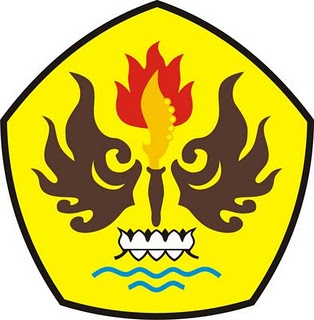 PROGRAM STUDI PENDIDIKAN GURU SEKOLAH DASARFAKULTAS KEGURUAN DAN ILMU PENDIDIKANUNIVERSITAS PASUNDANBANDUNG2013